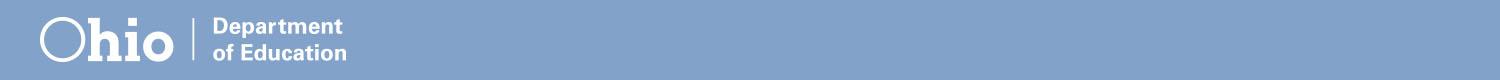 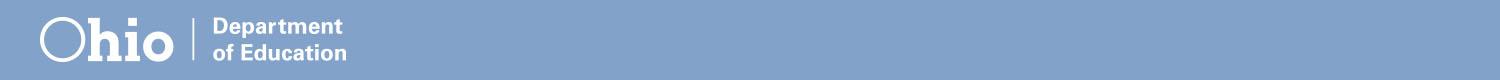 RESUMEN DEL MÓDULO: COMPETENCIA, PATERNIDADy APRENDIZAJE EN EL HOGAR* Información general:  En este módulo, abordaremos la competencia como un principio de la asociación, y la paternidad y el aprendizaje en el hogar como una estrategia clave efectiva para involucrar a los padres y a las familias. Reflexionaremos acerca de nuestras propias habilidades dentro de las asociaciones entre padres y maestros, así como sobre las experiencias que hemos tenido en estas asociaciones. Vincularemos estos temas con los resultados de los alumnos, las prácticas escolares y la mejora del distrito.Los videos y las actividades se proporcionan como materiales de aprendizaje complementarios.  * Meta del módulo:Aprender e implementar contenido y estrategias de competencia, paternidad y aprendizaje en el hogar como principios y estrategias efectivas que sirvan de base para las asociaciones entre padres y maestros, así como para involucrar a los padres/las familias con el personal escolar y los alumnos.* Objetivos: Los participantes...Debatirán acerca de sus experiencias con asociaciones entre padres y maestros, en relación con la competencia, la paternidad y el aprendizaje en el hogar.Demostrarán el aprendizaje de La competencia como un principio de la asociación, explicándoles a los miembros del equipo e identificando las prácticas que usa actualmente el participante en sí/el establecimiento/el distrito.La paternidad como una estrategia clave de la participación de los padres, explicándoles a los miembros del equipo e identificando las prácticas que usa actualmente el participante en sí/el establecimiento/el distrito.El aprendizaje como una estrategia clave de la participación de los padres, explicándoles a los miembros del equipo e identificando las prácticas que usan actualmente el participante en sí/el establecimiento/el distrito.Vincularán la práctica de la competencia, la paternidad y el aprendizaje en el hogar con los resultados positivos del alumno, las relaciones de los adultos que apoyan a los alumnos y las prácticas escolares.Recomendarán ideas para los líderes del establecimiento y del distrito para mejorar en estas áreas.